Seminarium 4 – zagadnieniaUltrasonografiaUltradźwięki, generowanie, detekcja i oddziaływanie z tkankamiBudowa i zasada działania sondy USGAbsorpcja ultradźwięków w tkankach, impedancja akustycznaProblem 4.1W tabeli podano wartości impedancji akustycznej dla powietrza i tkanki miękkiej. Proszę oszacować współczynnik odbicia pomiędzy powietrzem a tkanka miękką. Proszę wyjaśnić, dlaczego warstwa powietrza pomiędzy sondą ultrasonograficzną a skórą pacjenta uniemożliwia badanie z wykorzystaniem ultradźwięków.Problem 4.2Na rysunku przedstawiono schemat badania ultrasonograficznego, a na wykresie - względne natężenie impulsu zarejestrowanego przez sondę w funkcji czasu t jaki upłynął pomiędzy wysłaniem impulsu a odebraniem ech przez sondę: Proszę wskazać na schemacie miejsca odbicia fali akustycznej oznaczone na wykresie A, B, C.Średnia szybkość fali akustycznej w tkance wynosi 1.5×103 ms-1. Korzystając z wykresu proszę oszacować głębokość d do narządu O oraz jego długość l.Proszę wyjaśnić w jaki sposób można uzyskać obraz w prezentacji B.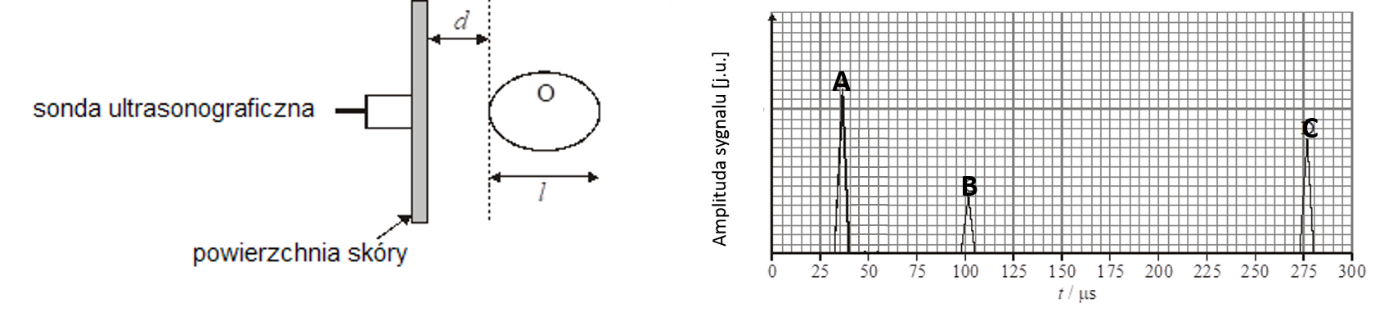  Zjawisko Dopplera, ultrasonografia dopplerowskaProblem 4.3Proszę obliczyć wartość przesunięcia dopplerowskiego przyjmując, że częstotliwość fali pierwotnej f0 = 5 MHz, szybkość krwinek v = 15 cm/s i szybkość dźwięku c = 1540 m/s. Proszę podać 2 przykłady zastosowań diagnostycznych ultrasonografii dopplerowskiej.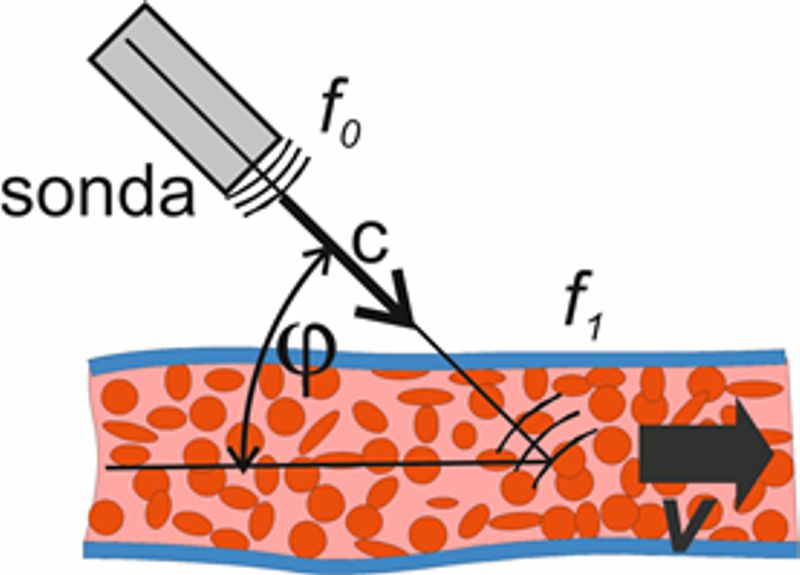 Detektory cyfroweProblem 4.4Proszę omówić zasadę działania kamery CCD.RentgenografiaBudowa i zasada działania lampy rentgenowskiej jako źródła promieniowania XMechanizm powstawania promieniowania rentgenowskiegoBudowa i zasada działania lampy rentgenowskiej	Problem 4.5Na rysunku przedstawiono widmo promieniowania X emitowanego przez lampę rentgenowską. Proszę:podać fizyczne efekty odpowiedzialne za powstawanie składowej ciągłej widma oraz 4 pikówokreślić napięcie między katodą i anodą lampywyjaśnić, dlaczego nie obserwujemy promieniowania dla zakresu (0 – 15) keVokreślić skład pierwiastkowy materiału anody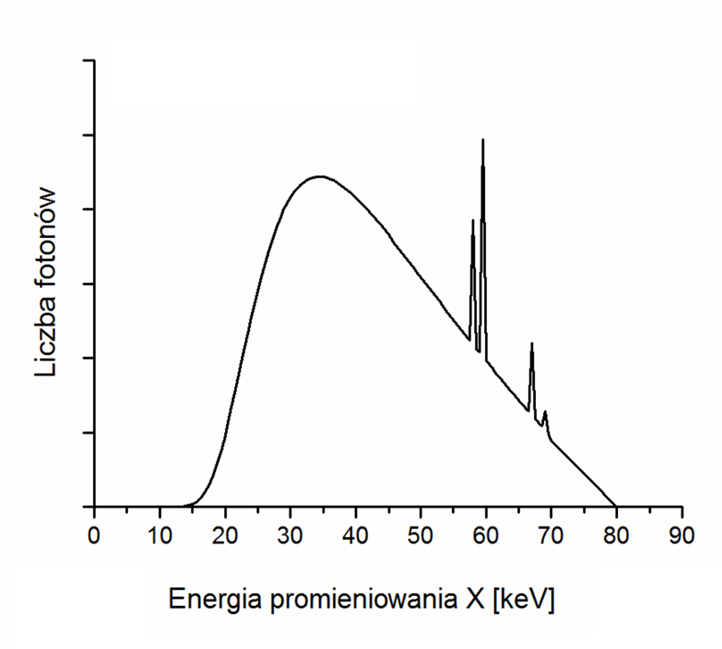 Problem 4.6Proszę omówić technikę rentgenografii warstwowej i jej zastosowanie w stomatologii (pantomografia).Tomografia komputerowa (CT)Tomografia komputerowa, podstawowe informacje o budowie skanera, rekonstrukcji obrazu i metodzie prezentacji wynikówProblem 4.7Proszę omówić budowę skanera i zasadę rekonstrukcji obrazów w tomografii komputerowej.Problem 4.8Proszę opisać sposób prezentacji wyników w tomografii komputerowej.Problem 4.9Proszę omówić różnicę między standardową tomografią komputerową i tomografią stożkową (CBCT).Obrazowanie metodą magnetycznego rezonansu jądrowego (MRJ)Zjawisko rezonansu magnetycznegoEfekt magnetycznego rezonansu jądrowego, częstotliwość rezonansowa, parametry stosowane do ilościowego opisu efektuPodstawy obrazowania metodą MRJSpecjalne metody diagnostyczne wykorzystujące efekt MRJProblem 4.10Proszę omówić budowę skanera MRJ i różnicę w porównaniu ze skanerem CT.Problem 4.11Proszę omówić zasadę obrazowania metodą rezonansu magnetycznego oraz podać 2 przykłady niestandardowych metod diagnostycznych wykorzystujących obrazowanie MRJ.Układy optyczne i laseryUkład optyczny ludzkiego okaWłasności światła laserowego i oddziaływanie promieniowania laserowego z układami biologicznymiProblem 4.12Proszę omówić budowę oka jako układu optycznego oraz opisać sposoby korekty wzroku z użyciem soczewek.Problem 4.13Proszę omówić własności promieniowania laserowego i podać 2 przykłady wykorzystanie laserów w medycynie.Organizm człowieka jako układ termodynamicznyProblem 4.14Proszę zastosować zasadę zachowania energii dla organizmu człowieka.Wybrane elementy elektrofizjologiiProblem 4.15Proszę omówić różnicę między potencjałem Nernsta i potencjałem spoczynkowym. Dlaczego w ludzkich komórkach występują pompy Na/K a nie występują pompy Cl?Problem 4.16Proszę omówić równowagę Donnana na przykładzie erytrocytu.Literatura:Biofizyka. F. Jaroszyk (red.), Wydawnictwo Lekarskie PZWL, Warszawa, 2015.Fizyka dla szkół wyższych, S.J. Ling, J. Sannay, B. Moebs (red.) OpenStax, 2021 (rozdziały 8.5 i 10 tomu III): https://cnx.org/contents/u2KTPvIK@4.3:ijy5p9VE@4/8-5-Widma-atomowe-i-promieniowanie-rentgenowskie MateriałImpedancja akustyczna
(kg m–2 s–1)powietrze430tkanka miękka1.63 × 106